Załącznik do uchwały nr 103/518/24 Zarządu Województwa Pomorskiego z dnia 30 stycznia 2024 r.Regulamin wyboru projektów 
dla naboru wniosków o dofinansowanie projektów 
dla Działania 2.1. Efektywność energetyczna 
w ramach programu regionalnego Fundusze Europejskie 
dla Pomorza 2021-2027 – w zakresie poprawy efektywności energetycznej (FEPM.02.01-IZ.00-001/24)(konkurencyjny sposób wyboru)WprowadzenieW sprawach nieuregulowanych w niniejszym Regulaminie zastosowanie mają właściwe przepisy prawa wspólnotowego i krajowego, w tym w szczególności: rozporządzenia Parlamentu Europejskiego i Rady (UE) 2021/1060 z dnia 24 czerwca 2021 r. ustanawiającego wspólne przepisy dotyczące Europejskiego Funduszu Rozwoju Regionalnego, Europejskiego Funduszu Społecznego Plus, Funduszu Spójności, Funduszu na rzecz Sprawiedliwej Transformacji i Europejskiego Funduszu Morskiego, Rybackiego i Akwakultury, a także przepisy finansowe na potrzeby tych funduszy oraz na potrzeby Funduszu Azylu, Migracji i Integracji, Funduszu Bezpieczeństwa Wewnętrznego i Instrumentu Wsparcia Finansowego na rzecz Zarządzania Granicami i Polityki Wizowej (dalej: rozporządzenie ogólne),ustawy z dnia 28 kwietnia 2022 r. o zasadach realizacji zadań finansowanych ze środków europejskich w perspektywie finansowej 2021-2027 (dalej: ustawa wdrożeniowa),Wytycznych dotyczących wyboru projektów na lata 2021-2027 (dalej: Wytyczne);a także odpowiednie zasady wynikające z „Metodyki wyboru projektów w ramach programu regionalnego Fundusze Europejskie dla Pomorza 2021-2027 (dla projektów dotacyjnych z wyłączeniem projektów zintegrowanych oraz objętych instrumentem RLKS)” przyjętej uchwałą 2/I/23 Komitetu Monitorującego FEP 2021-2027 z dnia 29 marca 2023 roku.Pojęcia i definicje stosowane w niniejszym Regulaminie są tożsame z pojęciami i definicjami zawartymi w ustawie wdrożeniowej oraz Wytycznych.Wykaz skrótówBIP			Biuletyn Informacji PublicznejCO			centralne ogrzewanieEFRR			Europejski Fundusz Rozwoju RegionalnegoFEP 2021-2027		program regionalny Fundusze Europejskie dla Pomorza 2021-2027IZ			Instytucja ZarządzającaIOB			Instytucja Otoczenia Biznesujst			jednostka samorządu terytorialnegoKE			Komisja EuropejskaKM			Komitet MonitorującyMFiPR			Minister Funduszy i Polityki RegionalnejOZE			odnawialne źródła energiiSZOP			Szczegółowy Opis Priorytetów FEP 2021-2027UE			Unia EuropejskaUMWP			Urząd Marszałkowski Województwa PomorskiegoZIT			Zintegrowane Inwestycje TerytorialneZWP			Zarząd Województwa Pomorskiego1. Instytucja organizująca nabórNabór jest organizowany przez:Instytucję Zarządzająca FEP 2021-2027 – Zarząd Województwa Pomorskiegoobsługiwaną w zakresie wdrażania Działania będącego przedmiotem naboru przez:Urząd Marszałkowski Województwa Pomorskiego,Departament Programów Regionalnych,ul. Okopowa 21/27,80-810 Gdańsk2. Przedmiot naboruPrzedmiotem naboru jest udzielenie dofinansowania projektom z zakresu poprawy efektywności energetycznej wpisującym się w cele określone dla Działania 2.1. Efektywność energetyczna FEP 2021-2027.2.1. Typy projektów objęte naboremNabór skierowany jest do projektów realizujących następujący typ projektu:Kompleksowe przedsięwzięcia termomodernizacyjne polegające m.in. na:zmniejszeniu strat ciepła przez przenikanie w zewnętrznych przegrodach,modernizacji źródła ciepła,modernizacji systemów grzewczo–wentylacyjnych z zastosowaniem wysokosprawnej rekuperacji energii,modernizacji instalacji wewnętrznej CO i ciepłej wody użytkowej,wykorzystaniu OZE.W powiązaniu z ww. typem uzupełniająco możliwe będą działania funkcjonalnie związane z termomodernizowanym budynkiem dotyczące:rozwoju systemów zarządzania energią lub wodą;modernizacji oświetlenia wewnętrznego ograniczającego zużycie energii; zastosowania błękitno-zielonej infrastruktury np. zielone dachy, zielone ścianylikwidacji barier architektonicznych z uwzględnieniem potrzeb osób z niepełnosprawnościami;edukacji podnoszącej świadomość użytkowników dot. efektywności energetycznej;innych prac budowlanych.2.2. Wnioskodawcy uprawnieni do złożenia wnioskuDuże przedsiębiorstwaInstytucje kultury Instytucje otoczenia biznesuJednostki organizacyjne działające w imieniu jednostek samorządu terytorialnegoJednostki Samorządu TerytorialnegoKościoły i związki wyznanioweMŚPNiepubliczne zakłady opieki zdrowotnejOrganizacje pozarządowePartnerstwa Publiczno-PrywatnePodmioty świadczące usługi publiczne w ramach realizacji obowiązków własnych jednostek samorządu terytorialnegoPubliczne zakłady opieki zdrowotnejUczelnie Wspólnoty mieszkanioweUwaga!Ze wsparcia w ramach naboru wykluczone są projekty których wnioskodawcami/partnerami są jst, mające status Obserwatora w ZIT lub jednostki organizacyjne i spółki od nich zależne, jeżeli podmioty te wskazane zostały w „Porozumieniu w sprawie realizacji instrumentu Zintegrowane Inwestycje Terytorialne” jako uprawnione do wsparcia w Działaniach 2.2. lub 2.3. FEP 2021-2027.2.3. Ukierunkowanie terytorialneProjekty złożone w ramach naboru mogą być realizowane na obszarze całego województwa pomorskiego z wyłączeniem obszarów uprawnionych do wsparcia w ramach Działań 2.2. i 2.3. FEP 2021-2027, tj. obszarów wskazanych w Strategii ZIT dla Obszaru Metropolitalnego Gdańsk-Gdynia-Sopot oraz w Strategiach ZIT dla Miejskich Obszarów Funkcjonalnych: Bytowa, Chojnic-Człuchowa, Kościerzyny, Kwidzyna, Lęborka, Malborka-Sztumu, Słupska-Ustki i Starogardu Gdańskiego.3. Limity dotyczące kwoty oraz wysokości dofinansowania3.1. Kwota przeznaczona na dofinansowanie projektów w naborzeIZ FEP 2021-2027 przeznacza na dofinansowanie projektów kwotę 110 896 904,74 złotych.Kwota przeznaczona na dofinansowanie projektów wynika z przeliczenia alokacji ze środków EFRR określonej w euro przeznaczonej na dofinansowanie projektów niniejszym naborze, tj. 25 578 804,00 euro, wg kursu Europejskiego Banku Centralnego z przedostatniego dnia kwotowania Komisji Europejskiej w miesiącu poprzedzającym miesiąc, w którym dokonuje się wyliczenia wartości alokacji zgodnie z Kontraktem Programowym (tj. 4,3355 złotych z 28 grudnia 2023 r.).Ostateczna łączna wartość dofinansowania przyznanego w naborze stanowić będzie iloczyn alokacji w euro przeznaczonej na dofinansowanie projektów w naborze oraz aktualnego kursu ustalonego na miesiąc wyboru projektu do dofinansowania zgodnie z akapitem powyżej.W przypadku korzystnej zmiany kursu przeliczeniowego po zakończeniu postępowania w sprawie wyboru projektów do dofinansowania, IZ FEP 2021-2027, zgodnie z art. 57 ust. 5 ustawy wdrożeniowej, będzie mogła dokonać wyboru do dofinansowania projektów, które spełniły kryteria wyboru, ale nie uzyskały wsparcia w związku z wyczerpaniem alokacji.3.2. Maksymalny poziom dofinansowaniaMaksymalny poziom dofinansowania projektu ze środków EFRR wynosi 85,00% jego kosztów kwalifikowalnych.3.3. Minimalna wartość projektuMinimalna wartość projektu wynosi 300 tysięcy złotych.4. Termin i sposób złożenia wniosku o dofinansowanie4.1. Termin składania wniosków o dofinansowanieWnioski należy składać w terminie od 3 kwietnia 2024 r. (godz. 9.00) do 24 kwietnia 2024 r. (godz. 23.59).4.2. Sposób złożenia wniosku o dofinansowanieWniosek o dofinansowanie (tj. formularz wniosku o dofinansowanie wraz z załącznikami) należy złożyć wyłącznie w formie elektronicznej w aplikacji WOD2021.W celu uzyskania dostępu do formularza wniosku w aplikacji WOD2021 należy:zarejestrować się w aplikacji WOD2021 dostępnej pod adresem: https://wod.cst2021.gov.pl/,utworzyć konto organizacji (wnioskodawcy),wybrać nabór FEPM.02.01-IZ.00-001/24 dla Działania 2.1. Efektywność energetyczna FEP 2021-2027 z listy dostępnych naborów,wybrać „Dodaj wniosek”.4.3. Załączniki do wniosku o dofinansowanieW ramach wniosku o dofinansowanie należy złożyć następujące załączniki:Załącznik nr 1. Studium WykonalnościZałączniki nr 2. Dokumenty dotyczące oddziaływania projektu na środowisko, w tym:Załącznik nr 2.1 Informacja o wpływie projektu na środowisko,Załącznik nr 2.2 Dokumenty z procedury oceny oddziaływania na środowisko – wymagany zgodnie z zasadami wskazanymi poniżej,Załącznik nr 2.3 Zaświadczenie organu odpowiedzialnego za monitorowanie obszarów Natura 2000 (jeśli dotyczy).Załącznik nr 3. Dokumenty dotyczące zakresu rzeczowego inwestycji – wymagany zgodnie z zasadami wskazanymi poniżej.Załącznik nr 4. Dokumenty poświadczające zaangażowanie Partnerów w realizację projektu (jeśli dotyczy)Załącznik nr 5. Dokumenty określające status prawny Wnioskodawcy i Partnerów projektu (jeśli dotyczy)Załącznik nr 6. Informacje niezbędne do ubiegania się o pomoc de minimis lub pomoc inną niż pomoc de minimis (jeśli dotyczy)Załączniki nr 7. Oświadczenia WnioskodawcyZałączniki nr 8. Dokumenty specyficzne dla Działania 2.1. Efektywność energetycznaZałącznik nr 9. Dokumenty dodatkowe (jeśli dotyczą)Szczegółowe informacje dotyczące sposobu wypełnienia formularza wniosku o dofinansowanie oraz przygotowania załączników do wniosku o dofinansowanie projektu zamieszczone zostały w Załączniku nr 1 do niniejszego Regulaminu.Uwaga!W ramach naboru:w zakresie Załącznika nr 2: do wniosku o dofinansowanie należy dołączyć obowiązkowo kompletne dokumenty dotyczące oddziaływania projektu na środowisko dla co najmniej jednego kwalifikowalnego budynku będącego przedmiotem projektu.
Informację o terminie uzyskania i dostarczenia brakujących Decyzji o środowiskowych uwarunkowaniach do IZ (jeśli obowiązek wynika z przepisów prawa) dla pozostałego zakresu należy zawrzeć w obowiązkowym załączniku nr 2.1 Informacja o wpływie projektu na środowisko. 
Wskazana data nie może być późniejsza niż 30.06.2025 r., a w przypadku budynków zabytkowych 31.12.2025 r.w zakresie Załącznika nr 3: do wniosku o dofinansowanie należy dołączyć obowiązkowo komplet pozwoleń realizacyjnych dla co najmniej jednego kwalifikowalnego budynku będącego przedmiotem projektu. Załączone zgody realizacyjne muszą dotyczyć tego samego zakresu co dokumenty dotyczące  odziaływania projektu na środowisko przedstawione przez Wnioskodawcę.
Informację o terminie uzyskania i dostarczenia brakujących pozwoleń realizacyjnych do IZ dla pozostałego zakresu należy zawrzeć w rozdziale 1.3. Studium Wykonalności. 
Wskazana data nie może być późniejsza niż 30.06.2025 r., a w przypadku budynków zabytkowych 31.12.2025 r.nie dopuszcza się składania projektów realizowanych w trybie „zaprojektuj i wybuduj”, tj. w oparciu o program funkcjonalno-użytkowy sporządzony zgodnie z Rozporządzeniem Ministra Rozwoju Technologii z dnia 20 grudnia 2021 r. w sprawie szczegółowego zakresu i formy dokumentacji projektowej, specyfikacji technicznych wykonania i odbioru robót budowlanych oraz programu funkcjonalno-użytkowego.5. Szczegółowe warunki przygotowania i realizacji projektów5.1. Warunki realizacji projektów określone w dokumentach programowychZakres rzeczowy projektu realizującego typ projektu objęty naborem musi wynikać z analizy możliwych rozwiązań w ramach obowiązkowego audytu energetycznego. Wybrany wariant musi uwzględniać kryterium kosztowe odnoszące się do uzyskanych efektów (np. redukcji zapotrzebowania na energię) w stosunku do nakładów finansowych.Wspierane dotacją będą projekty dotyczące:budynków użyteczności publicznej,wielorodzinnych budynków mieszkalnych stanowiących w 100% mienie komunalne,zabytkowych wielorodzinnych budynków mieszkalnych należących do wspólnot mieszkaniowych, których celem jest osiągnięcie min. 30% oszczędności energii pierwotnej dla każdego budynku, za wyjątkiem:zabytkowych budynków użyteczności publicznej, dla których min. poziom oszczędności energii pierwotnej na każdym budynku wynosi 20%,budynków użyteczności publicznej zlokalizowanych w gminach ze wskaźnikiem dochodów podatkowych (wskaźnik Gg) wyższym od średniej wartości dla województwa, dla których minimalny poziom oszczędności energii pierwotnej na każdym budynku wynosi 40%. Lista ww. gmin przyjęta została uchwałą ZWP nr 465/449/23 z 27 kwietnia 2023 r. i jest dostępna w BIP UWMP.W tym przypadku udzielone wsparcie stanowi dotację warunkową, o której mowa w art. 57 rozporządzenia ogólnego. Zasady udzielania dotacji warunkowej w projektach z zakresu poprawy efektywności energetycznej w ramach Priorytetu 2. Fundusze europejskie dla zielonego Pomorza FEP 2021-2027 zostały przyjęte przez KM FEP uchwałą nr 4/IV/23 z dnia 6 grudnia 2023 r. i są dostępne na stronie internetowej FEP 2021-2027.Minimalne poziomy oszczędności energii pierwotnej wskazane w pkt 2, które muszą wynikać z audytu energetycznego dla każdego kwalifikowalnego  budynku podsumowuje tabela poniżej:Wyłączone ze wsparcia są:budynki użyteczności publicznej należące do administracji rządowej, podległych jej organów i jednostek organizacyjnych,wielorodzinne budynki mieszkalne:należące do wspólnot mieszkaniowych, które nie są zabytkami,będące własnością Skarbu Państwa, spółek z jego udziałem,spółdzielni mieszkaniowych.Projekt dotyczący kompleksowego przedsięwzięcia termomodernizacyjnego, w ramach którego przewidziano modernizację źródła ciepła jako wydatek kwalifikowalny musi skutkować znaczną redukcją emisji gazów cieplarnianych w odniesieniu do istniejących instalacji i przyczyniać się do zmniejszenia emisji zanieczyszczeń powietrza (pył PM 10 i pył PM 2,5, benzo(a)piren) oraz do znacznego zwiększenia oszczędności energii.5.2. Projekty preferowane w naborzeW ramach naboru preferowane będą projekty:dostosowujące budynki do wymogów dla budynków zero- i plus-energetycznych,wpisujące się w aktualne gminne projekty założeń lub założenia do planów zaopatrzenia w ciepło, energię elektryczną i paliwa gazowe,przewidujące zastosowanie OZE,dotyczące poprawy efektywności energetycznej budynków wpisanych do rejestru zabytków lub do wojewódzkiej/gminnej ewidencji zabytków, obejmujące kompleksowy system zarządzania energią w tych budynkach,uzgodnione w ramach Zintegrowanych Porozumień Terytorialnych,realizowane w partnerstwie publiczno–prywatnym, w szczególności we współpracy z przedsiębiorstwem oszczędzania energii typu ESCO (ang. Energy Service Company).5.3. Wydatki kwalifikowalne w projekcieWnioskodawca zobowiązany jest do stosowania Wytycznych MFiPR dotyczących kwalifikowalności wydatków na lata 2021-2027 (dalej: Wytyczne dot. kwalifikowalności).Wnioskodawca jest zobowiązany do przygotowania i przeprowadzenia postępowań o udzielenie zamówienia w sposób zapewniający zachowanie uczciwej konkurencji oraz równe traktowanie wykonawców, a także do działania w sposób przejrzysty i proporcjonalny – zgodnie z procedurąokreśloną w Podrozdziale 3.2. Zasada konkurencyjności Wytycznych dot. kwalifikowalności.W przypadku, gdy wnioskodawca rozpocznie realizację projektu na własne ryzyko przed podpisaniem umowy o dofinansowanie projektu, zobowiązany jest do upublicznienia zapytania ofertowego za pomocą Bazy Konkurencyjności (BK2021) – zgodnie z treścią Sekcji 3.2.3 Ogłoszenia Podrozdziału 3.2. Wytycznych dot. kwalifikowalności.Szczegółowe zasady kwalifikowania wydatków w ramach naboru dla Działania 2.1. określone zostały w Załączniku nr 2 do niniejszego Regulaminu.5.4. Budżet projektuSposób przygotowania budżetu projektu w aplikacji WOD2021 określony został w następujących instrukcjach stanowiących Załączniki do Załącznika nr 1 do niniejszego Regulaminu:„Zasady przygotowania sekcji IV Zadania i V Budżet projektu w WOD2021 w ramach naboru dla Działania 2.1. Efektywność energetyczna FEP 2021-2027 w zakresie projektów dotyczących poprawy efektywności energetycznej”,„Zasady przygotowania sekcji IV Zadania i V Budżet projektu w WOD2021 w ramach naboru dla Działania 2.1. Efektywność energetyczna FEP 2021-2027 w zakresie projektów dotyczących poprawy efektywności energetycznej - dla projektu, którego budżet ustalony został w oparciu o art. 53 ust. 3 lit. b rozporządzenia ogólnego”.5.5. Pomoc publiczna w projekcieW ramach projektu w każdym przypadku należy dokonać analizy występowania pomocy publicznej w projekcie. Analiza powinna zostać dokonana w oparciu o następujące przesłanki:wsparcie udzielane jest przedsiębiorstwu przez państwo lub ze źródeł państwowych,wsparcie powoduje uzyskanie przez przedsiębiorstwo przysporzenia na warunkach korzystniejszych od rynkowych,wsparcie ma charakter selektywny (uprzywilejowuje określone przedsiębiorstwa albo produkcję określonych towarów),wsparcie grozi zakłóceniem lub zakłóca konkurencję oraz wpływa na wymianę handlową między państwami członkowskimi Unii Europejskiej.W przypadku, gdy wszystkie powyższe przesłanki są spełnione łącznie wsparcie stanowi pomoc publiczną. Powyższe oznacza, że niewystępowanie przynajmniej jednej z przesłanek sprawia, że wsparcie nie jest pomocą publiczną.W przypadku, gdy w następstwie przeprowadzonej analizy stwierdzone zostanie wystąpienie pomocy publicznej w projekcie, wsparcie udzielane będzie na mocy niżej wymienionych przepisów UE i krajowych:Unijna podstawa prawna:Rozporządzenie Komisji (UE) nr 651/2014 z dnia 17 czerwca 2014 r. uznające niektóre rodzaje pomocy za zgodne z rynkiem wewnętrznym w zastosowaniu art. 107 i 108 Traktatu,Rozporządzenie Komisji (UE) nr 1407/2013 z dnia 18 grudnia 2013 r. w sprawie stosowania art. 107 i 108 Traktatu o funkcjonowaniu Unii Europejskiej do pomocy de minimis.Krajowa podstawa prawna:Rozporządzenie MFiPR z dnia 11 grudnia 2022 r. w sprawie udzielania pomocy inwestycyjnej na propagowanie energii ze źródeł odnawialnych, propagowanie wodoru odnawialnego i wysokosprawnej kogeneracji w ramach regionalnych programów na lata 2021‒2027 (Dz. U. poz. 2693, z późn. zm.),Rozporządzenie Ministra Funduszy i Polityki Regionalnej z dnia 11 grudnia 2022 r. w sprawie udzielania pomocy na inwestycje wspierające efektywność energetyczną w ramach regionalnych programów na lata 2021–2027 (Dz. U. z 2022 r. poz. 2607, z późn. zm.),Rozporządzenie Ministra Funduszy i Polityki Regionalnej z dnia 8 grudnia 2023 r. w sprawie udzielania pomocy inwestycyjnej na infrastrukturę energetyczną w ramach regionalnych programów na lata 2021–2027 (Dz. U. z 2023r., poz. 2763),Rozporządzenie Ministra Funduszy i Polityki Regionalnej z dnia 29 września 2022 r. w sprawie udzielania pomocy de minimis w ramach regionalnych programów na lata 2021–2027 (Dz. U. z 2022 r. poz. 2062).5.6. Wykaz wskaźników produktu i rezultatuEfekty projektu powinny zostać opisane wskaźnikami wybranymi z poniższego wykazu.Wskaźniki produktuWskaźniki rezultatu5.7. Zasady horyzontalneProjekty na każdym etapie realizacji inwestycji muszą zapewnić przestrzeganie Karty praw podstawowych Unii Europejskiej (zwłaszcza w obszarze ochrony środowiska - art. 37) i Konwencji o Prawach Osób Niepełnosprawnych oraz być zgodne z zasadami horyzontalnymi dotyczącymi:równości kobiet i mężczyzn,zapobiegania wszelkiej dyskryminacji,zapewnienia dostępności dla osób o ograniczonej mobilności oraz z niepełnosprawnościami.Powyższe kwestie będą weryfikowane w trakcie oceny i powinny zostać opisane w projekcie.Szczegółowe wymagania w zakresie zgodności projektu z zasadami horyzontalnymi znajdują się w następujących dokumentach:Wytycznych MFiPR dotyczących realizacji zasad równościowych w ramach funduszy unijnych na lata 2021-2027wraz z Załącznikiem nr 2 Standardy dostępności dla polityki spójności 2021-2027,Wytycznych Komisji Europejskiej dotyczących zapewnienia poszanowania Karty praw podstawowych Unii Europejskiej przy wdrażaniu europejskich funduszy strukturalnych i inwestycyjnych. W Załączniku nr III do niniejszych wytycznych znajduje się tzw. „lista kontrolna dotycząca praw podstawowych” – praktyczne narzędzie, które może być stosowane przy przygotowaniu projektu.Podręczniku wdrażania Karty praw podstawowych Unii Europejskiej w prawie i kształtowaniu polityki na szczeblu krajowym,Analizie spełniania zasady DNSH dla projektu programu Fundusze Europejskie dla Pomorza 2021–2027 w zakresie celu szczegółowego 2 (i).6. Opis procedury oceny projektów6.1. Cel postępowaniaCelem postępowania jest wybór do dofinansowania projektów spełniających kryteria wyboru projektów zatwierdzone dla Działania 2.1. przez KM FEP 2021-2027 w zakresie projektów dotyczących poprawy efektywności energetycznej, które uzyskały kolejno największą liczbę punktów pośród projektów z wymaganą minimalną liczbą punktów (określoną w pkt. 6.2.3.1. niniejszego Regulaminu).6.2. Ocena projektów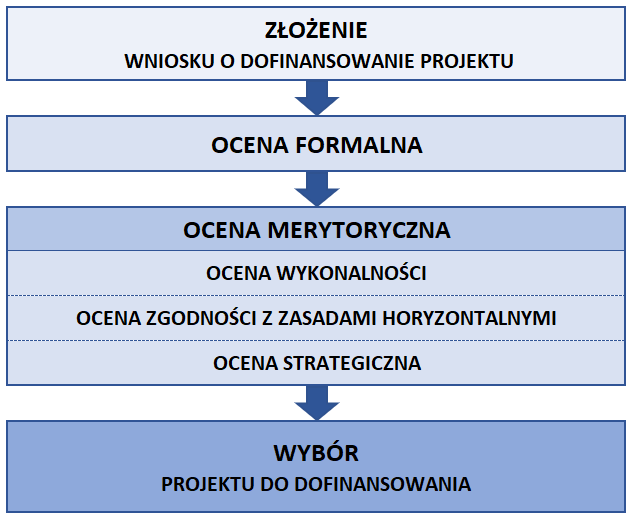 W ramach naboru projekty podlegać będą ocenie, która podzielona została na następujące etapy:etap oceny formalnej,etap oceny wykonalności i zgodności z zasadami horyzontalnymi,etap oceny strategicznej i wyboru projektów do dofinansowania.Oceny projektów na wszystkich etapach dokonywać będzie Komisja Oceny Projektów w oparciu o właściwe kryteria wyboru projektów zatwierdzone przez Komitet Monitorujący FEP 2021-2027.Podstawę oceny stanowić będą informacje zamieszczone przez wnioskodawcę we wniosku o dofinansowanie (tj. formularzu wniosku oraz ewentualnych załącznikach), uzupełnieniach lub korektach składanych wyłącznie na wezwanie instytucji organizującej nabór w toku prowadzonej oceny oraz dodatkowych dokumentach wskazanych w definicjach poszczególnych kryteriów oraz w niniejszym Regulaminie.6.2.1. Etap oceny formalnejOcena formalna ma na celu weryfikację spełniania przez projekt podstawowych warunków uprawniających do udziału w naborze.Ocena formalna jest oceną zero-jedynkową (z przypisanymi wartościami logicznymi TAK/NIE). Dokonywana będzie w oparciu o właściwe kryteria zatwierdzone przez KM FEP 2021-2027 dla danego Działania FEP 2021-2027 lub typu projektu. Niespełnienie któregokolwiek z kryteriów skutkować będzie uzyskaniem przez projekt oceny negatywnej. W przypadku spełnienia wszystkich kryteriów projekt uzyska ocenę pozytywną i zostanie zakwalifikowany do następnego etapu oceny.6.2.2. Etap oceny wykonalności i zgodności z zasadami horyzontalnymiOcena wykonalności jest częścią oceny merytorycznej i polega na weryfikacji zasadności projektu oraz jego wewnętrznej logiki. Składa się z części: rzeczowej, instytucjonalnej oraz finansowej.Ocena zgodności projektu z zasadami horyzontalnymi jest częścią oceny merytorycznej i polega na weryfikacji zgodności projektu z zasadami horyzontalnymi dotyczącymi:równości szans i niedyskryminacji, w tym dostępności dla osób z niepełnosprawnościami,równości kobiet i mężczyzn,zrównoważonego rozwoju, w tym z zasadą DNSH.Ocena wykonalności oraz ocena zgodności z zasadami horyzontalnymi są ocenami o charakterze zero-jedynkowym (z przypisanymi wartościami logicznymi TAK/NIE). Dokonane zostaną w oparciu o właściwe kryteria zatwierdzone przez KM FEP 2021-2027. Niespełnienie któregokolwiek z kryteriów skutkować będzie uzyskaniem przez wniosek oceny negatywnej. W przypadku spełnienia wszystkich kryteriów wykonalności oraz zgodności z zasadami horyzontalnymi, projekt uzyska ocenę pozytywną i  zostanie zakwalifikowany do następnego etapu oceny.6.2.3. Etap oceny strategicznej i wyboru projektów do dofinansowania6.2.3.1. Ocena strategicznaOcena strategiczna jest częścią oceny merytorycznej i polega na ocenie sposobu wpisywania się projektu w cele, założenia i preferencje określone dla poszczególnych Działań lub typów projektów wynikające bezpośrednio z treści FEP 2021-2027, Umowy Partnerstwa, Kontraktu Programowego oraz innych dokumentów właściwych dla danego celu szczegółowego.Ocena strategiczna projektów wybieranych do dofinansowania w sposób konkurencyjny ma na celu porównanie projektów uczestniczących w danym naborze i dokonywana jest przy wykorzystaniu m.in. statystycznych metod pomiaru. Wynik oceny strategicznej wyrażany jest punktowo., a efektem jej przeprowadzenia będzie lista projektów uszeregowanych według liczby uzyskanych punktów, z oznaczeniem projektów, które uzyskały minimum punktowe określone poniżej. Uzyskanie przez projekt minimum punktowego kwalifikuje projekt do wyboru do dofinansowania przez ZWP.Minimum punktowe w ramach naboru wynosi 39 punktów.Z uwagi na fakt, iż zakres przedsięwzięcia strategicznego „Pomorski Archipelag Wysp Energetycznych”, określonego w Regionalnym Programie Strategicznym w zakresie bezpieczeństwa środowiskowego i energetycznego, nie został zdefiniowany, kryterium strategiczne ‘Element wyspy energetycznej’ zostanie wyłączone z oceny.W przypadku równej liczby punktów o kolejności projektów na liście decydować będzie ocena uzyskana przez projekt w kryteriach określonych jako rozstrzygające zgodnie z kolejnością zatwierdzoną przez KM FEP 2021-2027.Lista projektów po ocenie zawierająca wyniki oceny strategicznej (dalej: lista po ocenie strategicznej), przekazywana jest pod obrady ZWP, który zatwierdza wynik oceny i dokonuje wyboru projektów do dofinansowania.6.2.3.2. Wybór projektów do dofinansowaniaZarząd Województwa Pomorskiego dokona wyboru projektów do dofinansowania poprzez zatwierdzenie w drodze uchwały wyników oceny strategicznej.Dofinansowanie przyznane zostanie do wyczerpania alokacji określonej zgodnie z zapisami pkt 3.1. niniejszego Regulaminu. O przyznaniu dofinansowania decydować będzie kolejność projektów na liście po ocenie strategicznej.W przypadku, gdy wartość dofinansowania wnioskowanego przez projekty złożone w naborze przekroczy alokację dostępną w ramach konkursu, ZWP może podjąć decyzję o obniżeniu kwoty lub poziomu (procentu) dofinansowania z uwzględnieniem zasady równego traktowania wnioskodawców.W przypadku korzystnej zmiany kursu przeliczeniowego po zakończeniu postępowania w sprawie wyboru projektów do dofinansowania, IZ FEP 2021-2027, zgodnie z art. 57 ust. 5 ustawy wdrożeniowej, będzie mogła dokonać wyboru do dofinansowania projektów, które spełniły kryteria wyboru, ale nie uzyskały wsparcia w związku z wyczerpaniem alokacji. Wybór do dofinansowania następować będzie zgodnie z kolejnością projektów na liście przy zachowaniu zasady równego traktowania wnioskodawców.7. Kryteria wyboru projektówKryteria wyboru projektów dla Działania 2.1. Efektywność energetyczna w ramach programu regionalnego Fundusze Europejskie dla Pomorza 2021-2027 w zakresie projektów dotyczących poprawy efektywności energetycznej zostały zatwierdzone uchwałą nr 5/IV/23 KM FEP 2021-2027 z dnia 6 grudnia 2023 r. i są dostępne na stronie internetowej FEP 2021-2027.8. Zakres i sposób składania uzupełnień i korektSkładanie uzupełnień i korekt wniosku o dofinansowanie możliwe jest w odniesieniu do wszystkich kryteriów wyboru projektów z wyłączeniem kryterium formalnego „Poprawność złożenia wniosku o dofinansowanie”.Uzupełnienia i korekty składane są wyłącznie na polecenie IZ FEP 2021-2027 elektronicznie w zakresie i terminie określonych w pisemnym wezwaniu kierowanym do wnioskodawcy pocztą elektroniczną na adresy e-mail wskazane w formularzu wniosku o dofinansowanie.W przypadku niezłożenia uzupełnień lub korekt w zakresie określonym w wezwaniu, IZ FEP 2021-2027 wystosuje wezwanie dodatkowe, przy czym wyznaczony dodatkowy termin na udzielenie odpowiedzi może zostać skrócony w stosunku do terminu pierwotnie określonego.W przypadku złożenia uzupełnień lub korekt niewynikających z wezwania, zostaną one pominięte w ocenie - projekt w tym zakresie zostanie oceniony na podstawie informacji zamieszczonych w pierwotnie złożonej dokumentacji.W przypadku niezłożenia uzupełnień lub korekt w terminie określonym w wezwaniu, IZ FEP 2021-2027 wyznaczy termin dodatkowy, przy czym może on zostać skrócony w stosunku do terminu pierwotnie określonego.W przypadku niezłożenia uzupełnień lub korekt w terminie dodatkowym, projekt zostanie oceniony na podstawie informacji zamieszczonych w pierwotnie złożonej dokumentacji.IZ FEP 2021-2027 może wydłużyć termin złożenia uzupełnień lub korekt na prośbę wnioskodawcy. Mając na względzie zasadę równego traktowania wnioskodawców, w takim przypadku terminy określone w wezwaniach skierowanych do pozostałych wnioskodawcom zostaną odpowiednio wydłużone.9. Sposób komunikacji9.1. Składanie uzupełnień lub korektNa wszystkich etapach oceny komunikacja pomiędzy IZ FEP 2021-2027 a wnioskodawcą w zakresie uzupełnień lub korekt odbywać się będzie elektronicznie – pocztą elektroniczną oraz w aplikacji WOD2021 (jeżeli zasadne).9.2. Informacja o wyniku oceny9.2.1. Etapy oceny formalnej, wykonalności i zgodności z zasadami horyzontalnymiW przypadku projektów, które uzyskały ocenę pozytywną informacja o projektach zakwalifikowanych do następnego etapu oceny opublikowana zostanie na stronie internetowej FEP 2021-2027 oraz na portalu funduszy europejskich.W przypadku, gdy projekt uzyska ocenę negatywną, informacja o wyniku oceny zostanie przesłana do wnioskodawcy listownie oraz (uzupełniająco) pocztą elektroniczną na adresy e-mail wskazane w formularzu wniosku o dofinansowanie.9.2.2. Etap oceny strategicznej i wyboru projektów do dofinansowaniaInformacje o zatwierdzeniu wyniku oceny strategicznej i wyborze projektów do dofinansowania przez ZWP zostaną przesłane listownie oraz (uzupełniająco) pocztą elektroniczną na adresy e-mail wskazane w formularzu wniosku o dofinansowanie do wszystkich wnioskodawców, tj.:wnioskodawców, których projekty uzyskały ocenę pozytywną, tj. zostały wybrane do dofinansowania,wnioskodawców, których projekty uzyskały ocenę negatywną, tj. nie uzyskały minimum punktowego lub uzyskały minimum punktowe, ale nie zostały wybrane do dofinansowania w związku z wyczerpaniem alokacji dostępnej w ramach naboru.9.3. Informacja o wynikach postępowaniaInformacja o wynikach postępowania opublikowana zostanie na stronie internetowej FEP 2021-2027 oraz na portalu funduszy europejskich w ciągu 7 dni od zatwierdzenia wyników oceny strategicznej i wyboru projektów do dofinansowania przez ZWP.Uwaga!W związku z określonymi przez IZ FEP 2021-2027 formami komunikacji, wnioskodawca zobowiązany jest do regularnej obsługi adresów e-mail podanych w formularzu wniosku o dofinansowanie oraz informowania IZ FEP 2021-2027 o ich zmianie lub ewentualnych problemach technicznych.Wnioskodawca wyraża zgodę na korespondencję elektroniczną poprzez podpisanie stosownego oświadczenia stanowiącego Załącznik nr 7.5 do wniosku o dofinansowanie.10. Umowa o dofinansowanie projektu10.1. Wzór umowy o dofinansowanie projektuWzór umowy o dofinansowanie projektu stanowi Załącznik nr 3 do niniejszego Regulaminu.Wzór umowy o dofinansowanie projektu - dla projektu, którego budżet ustalony został w oparciu o art. 53 ust. 3 lit. b rozporządzenia ogólnego stanowi Załącznik nr 4 do niniejszego Regulaminu.10.2. Czynności przed zawarciem umowy o dofinansowanie projektuPo przyjęciu przez ZWP uchwały w sprawie wyboru projektu do dofinansowania, a przed zawarciem umowy o dofinansowanie projektu, IZ FEP 2021-2027 wystosuje pisemne wezwanie do niezwłocznego dostarczenia dodatkowych dokumentów, spośród następujących:Wniosek o dodanie osoby/osób uprawnionych do zarządzania projektem po stronie beneficjenta
Przez osobę zarządzającą projektem rozumie się osobę, wskazaną przez beneficjenta upoważnioną w ramach obsługi aplikacji SL2021 w jego imieniu do wszelkich czynności związanych z realizacją projektu, w szczególności do zarządzania uprawnieniami innych użytkowników beneficjenta, przygotowywania i składania wniosków o płatność oraz przekazywania innych informacji związanych z realizacją projektu. W celu wskazania ww. osoby należy przekazać wypełniony Załącznik nr 5 do Wytycznych MFiPR dotyczących warunków gromadzenia i przekazywania w postaci elektronicznej na lata 2021-2027. 
Procedura zgłaszania osoby uprawnionej zarządzającej projektem po stronie beneficjenta zawarta została w Załączniku nr 4 do ww. Wytycznych. Poświadczenie zabezpieczenia środków (wkładu własnego) beneficjenta i partnerów niezbędnych w celu prawidłowej realizacji projektu
Składane na tym etapie przez beneficjenta i partnerów poświadczenie o zabezpieczeniu wkładu własnego niezbędnego w celu realizacji inwestycji, w przypadku jednostki samorządu terytorialnego, może mieć formę oświadczenia, które zawiera numer właściwej uchwały budżetowej, jeżeli jej wersja elektroniczna jest dostępna w BIP, w której zostało wymienione zadanie współfinansowane ze środków strukturalnych wraz z kwotą przeznaczoną na jego współfinansowanie i wkład własny w poszczególnych latach. Natomiast w przypadku innych kategorii beneficjentów należy załączyć kopię odpowiedniej uchwały właściwego organu (jeśli istnieje), określającej zadanie, na które przeznaczone są środki finansowe, a także wysokość wkładu własnego na realizację danego zadania w kolejnych latach lub oświadczenie o zabezpieczeniu środków (jeśli nie istnieje żaden dokument potwierdzający zabezpieczenie wkładu własnego).Harmonogram dokonywania wydatków
Beneficjent opracowuje, w oparciu o wniosek o dofinansowanie projektu, harmonogram dokonywania wydatków, który po uzgodnieniu jego zapisów z IZ FEP 2021-2027, staje się Załącznikiem do umowy.Oświadczenie beneficjenta (w przypadku projektu partnerskiego partnera wiodącego) o rachunku/ach bankowym/ch prowadzonym/ch na potrzeby realizacji projektu (tj. na cele refundacji i zaliczki).Doszczegółowienie zakresu rzeczowego i finansowego w podziale na partnerów projektu (jeśli dotyczy).Zaktualizowane na moment podpisania umowy oświadczenie beneficjenta oraz partnerów o otrzymanej pomocy de minimis, które stanowi Załącznik nr 6.1a do wniosku o dofinansowanie (jeśli dotyczy).Informacja o adresie e-mail, za pomocą którego beneficjent oraz ewentualni partnerzy uzyskają dostęp do narzędzia informatycznego służącego do przesyłania wymaganych dokumentów/plików dotyczących zamówień do IZ FEP 2021-2027 (maksymalnie jeden adres e-mail dla jednego podmiotu – beneficjenta/partnera).Zaktualizowany wniosek o dofinansowanie projektu – w przypadku konieczności wprowadzenia zmian wynikających z procesu oceny.Szczegółowy opis zakresu projektu
Należy dostarczyć dokument w postaci wyodrębnionej treści Rozdziału nr 1.3 Studium Wykonalności przygotowanego w oparciu o zapisy instrukcji stanowiącej Załącznik do Załącznika nr 1 do niniejszego Regulaminu, który, po wcześniejszym uzgodnieniu z IZ FEP 2021-2027, stanowić będzie Załącznik do umowy.Oświadczenie o dacie uzyskania pełnej gotowości realizacyjnej projektu (jeśli dotyczy)Jeśli na etapie składania wniosku, mając na względzie zapisy w pkt 4.3. niniejszego Regulaminu dla projektu nie dostarczono kompletnego Załącznika nr 2.2 Dokumenty z procedury oceny oddziaływania na środowisko lub Załącznika nr 3. Dokumenty dotyczące zakresu rzeczowego inwestycji, należy dostarczyć oświadczenie, w którym wskazana zostanie data uzupełnienia brakujących dokumentów. Wskazana data nie może być późniejsza niż 30.06.2025 r., a w przypadku budynków zabytkowych 31.12.2025 r. Pozwoli to na podpisanie warunkowej umowy o dofinansowanie Państwa projektu uwzględniającej możliwość jej rozwiązania przez IZ FEP 2021-2027 w przypadku niedostarczenia we wskazanym terminie wymaganych dokumentów.Inne dokumenty na wezwanie IZ FEP 2021-2027, w tym w szczególności wynikające z Załącznika nr 1 do niniejszego Regulaminu, których beneficjent, nie przedłożył na etapie składania wniosku o dofinansowanie.W piśmie, o którym mowa powyżej, IZ FEP 2021-2027 wyznaczy ostateczny termin złożenia dokumentów niezbędnych do zawarcia umowy o dofinansowanie projektu. Niezłożenie dokumentów we wskazanym terminie oznaczać będzie rezygnację wnioskodawcy z dofinansowania i stanowić będzie dla IZ FEP 2021-2027 przesłankę do odmowy zawarcia umowy o dofinansowanie projektu.W uzasadnionych przypadkach IZ FEP 2021-2027 może negocjować zakres rzeczowy projektu lub jego poziom dofinansowania. Przy wprowadzaniu zmian zakresu rzeczowego oraz poziomu dofinansowania projektu, IZ FEP 2021-2027 dokona ponownej analizy wniosku pod kątem spełniania kryteriów wyboru projektów.Umowa o dofinansowanie projektu nie będzie mogła zostać zawarta w przypadku, gdy zajdą przesłanki wynikające z art. 61 ust.3-6 i 8 ustawy wdrożeniowej.11. Środki odwoławcze przysługujące wnioskodawcyProcedura odwoławcza uregulowana została szczegółowo w Rozdziale 16 ustawy wdrożeniowej.W przypadku negatywnej oceny projektu na dowolnym z etapów oceny, o których mowa w pkt 6 niniejszego Regulaminu, wnioskodawcy przysługuje prawo wniesienia protestu do IZ FEP 2021-2027 w terminie 14 dni od dnia doręczenia wnioskodawcy informacji o negatywnej ocenie projektu, o której mowa w pkt 9.2. niniejszego Regulaminu. W informacji tej zawarte będzie pouczenie o możliwości wniesienia protestu określające w szczególności wymogi formalne, które musi spełniać protest oraz formę jego wniesienia.IZ FEP 2021-2027 rozpatruje protest w terminie nie dłuższym niż 21 dni, licząc od dnia jego otrzymania. W uzasadnionych przypadkach, w szczególności, gdy w trakcie rozpatrywania protestu konieczne jest skorzystanie z pomocy ekspertów, termin rozpatrzenia protestu może być przedłużony, o czym IZ FEP 2021-2027 informuje wnioskodawcę. Termin rozpatrzenia protestu nie może przekroczyć łącznie 45 dni od dnia jego otrzymania.IZ FEP 2021-2027 informuje wnioskodawcę o wyniku rozpatrzenia jego protestu. Informacja ta zawiera w szczególności treść rozstrzygnięcia polegającego na uwzględnieniu albo nieuwzględnieniu protestu, wraz z uzasadnieniem, a, w przypadku nieuwzględnienia protestu, dodatkowo pouczenie o możliwości wniesienia skargi do Wojewódzkiego Sądu Administracyjnego w Gdańsku (WSA), w terminie 14 dni od dnia otrzymania informacji. WSA rozpoznaje skargę w terminie 30 dni od jej wniesienia. W przypadku oddalenia skargi przez WSA, Wnioskodawcy przysługuje możliwość wniesienia skargi kasacyjnej do Naczelnego Sądu Administracyjnego, który rozpatruje ją w terminie 30 dni od dnia jej wniesienia.W zależności od tego, na którym etapie oceny protest był wniesiony, jego uwzględnienie przez IZ FEP 2021-2027 polega na zakwalifikowaniu projektu do kolejnego etapu oceny albo wybraniu projektu do dofinansowania.Procedura odwoławcza nie wstrzymuje zawierania umów z wnioskodawcami, których projekty zostały wybrane do dofinansowania w ramach danego naboru. Oznacza to, że w odniesieniu do projektów nieobjętych procedurą odwoławczą ich ocena odbywa się w normalnym trybie przewidzianym systemem realizacji, z zawarciem umów o dofinansowanie włącznie.W przypadku, gdy na jakimkolwiek etapie postępowania w zakresie procedury odwoławczej zostanie wyczerpana kwota przeznaczona na dofinansowanie projektów w ramach Działania FEP 2021-2027:IZ FEP 2021-2027 pozostawia protest bez rozpatrzenia, informując o tym wnioskodawcę, pouczając jednocześnie o możliwości wniesienia skargi do sądu,sąd, uwzględniając skargę, wyłącznie stwierdza, że ocena projektu została przeprowadzona w sposób naruszający prawo i naruszenie to miało istotny wpływ na wynik oceny, nie przekazując sprawy do ponownego rozpatrzenia.W art. 77 ust. 3 ustawy wdrożeniowej określono, jaką sytuację należy rozumieć przez wyczerpanie kwoty przeznaczonej na dofinansowanie projektów, o którym mowa powyżej. IZ FEP 2021-2027 niezwłocznie podaje do publicznej wiadomości na swojej stronie internetowej oraz na portalu funduszy europejskich informację o tym, że nastąpiło wyczerpanie tej kwoty.12. Unieważnienie postępowaniaZgodnie z art. 58 ust. 1 ustawy wdrożeniowej postępowanie może zostać unieważnione w jednym z niżej wymienionych przypadków:w terminie składania wniosków o dofinansowanie projektów nie złożono żadnego wniosku,wystąpiła istotna zmiana okoliczności powodująca, że wybór projektów do dofinansowania nie leży w interesie publicznym, czego nie można było wcześniej przewidzieć,postępowanie obarczone jest niemożliwą do usunięcia wadą prawną,wszyscy wnioskodawcy, którzy złożyli wnioski w naborze, zrezygnowali z ubiegania się o dofinansowanie.13. Dokumenty programoweRozporządzenie Parlamentu Europejskiego i Rady (UE) 2021/1060 z dnia 24 czerwca 2021 r. ustanawiającego wspólne przepisy dotyczące Europejskiego Funduszu Rozwoju Regionalnego, Europejskiego Funduszu Społecznego Plus, Funduszu Spójności, Funduszu na rzecz Sprawiedliwej Transformacji i Europejskiego Funduszu Morskiego, Rybackiego i Akwakultury, a także przepisy finansowe na potrzeby tych funduszy oraz na potrzeby Funduszu Azylu, Migracji i Integracji, Funduszu Bezpieczeństwa Wewnętrznego i Instrumentu Wsparcia Finansowego na rzecz Zarządzania Granicami i Polityki Wizowej, dostępne pod adresem: https://eur-lex.europa.eu/legal-content/PL/TXT/?uri=CELEX:32021R1060Ustawa z dnia 28 kwietnia 2022 r. o zasadach realizacji zadań finansowanych ze środków europejskich w perspektywie finansowej 2021-2027, dostępna pod adresem: https://isap.sejm.gov.pl/isap.nsf/DocDetails.xsp?id=WDU20220001079Program regionalny Fundusze Europejskie dla Pomorza 2021-2027 zatwierdzony decyzją wykonawczą Komisji Europejskiej nr C(2022) 8860 z dnia 7 grudnia 2022 r., dostępny pod adresem: https://www.rpo.pomorskie.eu/-/program-fundusze-europejskie-dla-pomorza-2021-2027Szczegółowy Opis Priorytetów FEP 2021-2027 przyjęty uchwałą nr 83/517/24 ZWP z dnia 25 stycznia 2024 r. dostępny pod adresem: https://rpo.pomorskie.eu/dokument/zarzad-wojewodztwa-pomorskiego-przyjal-kolejna-wersje-szczegolowego-opisu-priorytetow-programu-fundusze-europejskie-dla-pomorza-na-lata-2021-2027-z-25-stycznia-2024-r/  Metodyka wyboru projektów w ramach programu regionalnego Fundusze Europejskie dla Pomorza 2021-2027 (dla projektów dotacyjnych z wyłączeniem projektów zintegrowanych oraz objętych instrumentem RLKS) przyjęta uchwałą 2/I/23 Komitetu Monitorującego FEP 2021-2027 z dnia 29 marca 2023 r., dostępna pod adresem: https://rpo.pomorskie.eu/wp-content/uploads/2023/12/Zal.-do-uchwaly-nr-2_I_23-Metodyka-wyboru-projektow-FEP.pdf Kryteria wyboru projektów dla Działania 2.1. Efektywność energetyczna w ramach programu regionalnego Fundusze Europejskie dla Pomorza 2021-2027 w zakresie projektów dotyczących poprawy efektywności energetycznej zatwierdzone uchwałą nr 5/IV/23 KM FEP 2021-2027 z dnia 6 grudnia 2023 r., dostępne pod adresem:https://rpo.pomorskie.eu/wp-content/uploads/2024/01/2.-Zal.-Kryteria-wyboru-dla-Dz.-2.1-popr.-ef.-en.pdf Wytyczne MFiPR dotyczące wyboru projektów na lata 2021-2027, dostępne pod adresem: https://www.funduszeeuropejskie.gov.pl/strony/o-funduszach/fundusze-na-lata-2021-2027/prawo-i-dokumenty/wytyczne/wytyczne-dotyczace-wyboru-projektow-na-lata-2021-2027/Wytyczne MFiPR dotyczące zagadnień związanych z przygotowaniem projektów inwestycyjnych, w tym hybrydowych na lata 2021-2027, dostępne pod adresem: https://www.funduszeeuropejskie.gov.pl/strony/o-funduszach/fundusze-na-lata-2021-2027/prawo-i-dokumenty/wytyczne/wytyczne-dotyczace-zagadnien-zwiazanych-z-przygotowaniem-projektow-inwestycyjnych-w-tym-hybrydowych-na-lata-2021-2027/Wytyczne MFiPR dotyczące kwalifikowalności wydatków na lata 2021-2027, dostępne pod adresem: https://www.funduszeeuropejskie.gov.pl/strony/o-funduszach/fundusze-na-lata-2021-2027/prawo-i-dokumenty/wytyczne/wytyczne-dotyczace-kwalifikowalnosci-2021-2027/Wytyczne MFiPR dotyczące realizacji zasad równościowych w ramach funduszy unijnych na lata 2021-2027, dostępne pod adresem: https://www.funduszeeuropejskie.gov.pl/strony/o-funduszach/fundusze-na-lata-2021-2027/prawo-i-dokumenty/wytyczne/wytyczne-dotyczace-realizacji-zasad-rownosciowych-w-ramach-funduszy-unijnych-na-lata-2021-2027/Wytyczne Komisji Europejskiej dotyczące zapewnienia poszanowania Karty praw podstawowych Unii Europejskiej przy wdrażaniu europejskich funduszy strukturalnych i inwestycyjnych, dostępne pod adresem: https://eur-lex.europa.eu/legal-content/PL/TXT/?uri=CELEX%3A52016XC0723%2801%29Podręcznik wdrażania Karty praw podstawowych Unii Europejskiej w prawie i kształtowaniu polityki na szczeblu krajowym, dostępny pod adresem: https://fra.europa.eu/sites/default/files/fra_uploads/fra-2018-charter-guidance_pl.pdfPodręcznik wnioskodawcy i beneficjenta Funduszy Europejskich na lata 2021-2027 w zakresie informacji i promocji, dostępny pod adresem: https://www.funduszeeuropejskie.gov.pl/media/127192/Podrecznik_wnioskodawcy_i_beneficjenta_FE_2021_27w_zakresie_informacji_i_promocji.pdf Wytyczne MFiPR dotyczące informacji i promocji Funduszy Europejskich na lata 2021-2027, dostępny pod adresem: https://www.funduszeeuropejskie.gov.pl/strony/o-funduszach/fundusze-na-lata-2021-2027/prawo-i-dokumenty/wytyczne/wytyczne-dotyczace-informacji-i-promocji-funduszy-europejskich-na-lata-2021-2027/ Analiza spełniania zasady DNSH dla projektu programu Fundusze Europejskie dla Pomorza 2021–2027, dostępna pod adresem: https://www.rpo.pomorskie.eu/-/zasada-dnsh-w-programie-fundusze-europejskie-dla-pomorza-2021-2027Uchwała nr 465/449/23 Zarządu Województwa Pomorskiego z dnia 27 kwietnia 2023 roku w sprawie przyjęcia zasad obliczania uśrednionej wartości wskaźnika gminnych dochodów podatkowych Gg dla województwa pomorskiego, dostępna pod adresem: https://www.bip.pomorskie.eu/a,69036,w-sprawie-przyjecia-zasad-obliczania-usrednionej-wartosci-wskaznika-gminnych-dochodow-podatkowych-gg.htmlZasady udzielania dotacji warunkowej w projektach z zakresu poprawy efektywności energetycznej w ramach Priorytetu 2. Fundusze europejskie dla zielonego Pomorza FEP 2021-2027 przyjęte przez KM FEP uchwałą nr 4/IV/23 z dnia 6 grudnia 2023 r., dostępne pod adresem: https://rpo.pomorskie.eu/wp-content/uploads/2024/01/2.-Zal.-Zasady-udzielania-dotacji-warunkowej-efektywnosc-energet.pdfRegionalny Program Strategiczny w zakresie bezpieczeństwa środowiskowego i energetycznego, dostępny pod adresem: https://strategia2030.pomorskie.eu/regionalne-programy-strategiczne/rps-w-zakresie-bezpieczenstwa-srodowiskowego-i-energetycznego/ 14. Załączniki do RegulaminuZałącznik nr 1 - Struktura formularza wniosku o dofinansowanie projektu oraz instrukcja przygotowania załączników do formularza wniosku o dofinansowanie projektu w ramach naboru dla Działania 2.1. Efektywność energetyczna FEP 2021-2027 w zakresie projektów dotyczących poprawy efektywności energetycznejZałącznik nr 2 - Zasady kwalifikowania wydatków w ramach naboru dla Działania 2.1. Efektywność energetyczna FEP 2021-2027 w zakresie projektów dotyczących poprawy efektywności energetycznejZałącznik nr 3 - Wzór umowy o dofinansowanie projektuZałącznik nr 4 - Wzór umowy o dofinansowanie projektu - dla projektu, którego budżet ustalony został w oparciu o art. 53 ust. 3 lit. b rozporządzenia ogólnego15. Sposób udzielania wyjaśnieńw sprawach dotyczących naboru dla Działania 2.1. informacji udzielają telefonicznie i za pomocą poczty elektronicznej:Ewelina Adamska, tel. (58) 326 81 17, e-mail: e.adamska@pomorskie.euMarta Lewandowska, tel. (58) 326 81 25, e-mail: m.lewandowska@pomorskie.euPaulina Łasowska, tel. (58) 326 86 36, e-mail: p.lasowska@pomorskie.euw sprawach technicznych dotyczących aplikacji WOD2021 informacji udzielają telefonicznie i za pomocą poczty elektronicznej:Dariusz Pyśko, tel. (58) 326 82 43, e-mail: d.pysko@pomorskie.euAndrzej Wrona, tel. (58) 326 81 13, e-mail: a.wrona@pomorskie.euRodzaj budynkubudynek użyteczności publicznejbudynek użyteczności publicznejbudynek użyteczności publicznejwielorodzinny budynek mieszkalnywielorodzinny budynek mieszkalnyRodzaj budynkuzabytkowyinny niż zabytekinny niż zabytekstanowiący w 100% mienie komunalnezabytkowy
i
należący do wspólnoty mieszkaniowejRodzaj budynkuzabytkowyzlokalizowany w gminach ze wskaźnikiem Gg wyższym od średniej wartości dla województwazlokalizowany w pozostałych gminachstanowiący w 100% mienie komunalnezabytkowy
i
należący do wspólnoty mieszkaniowejMinimalny poziom oszczędności20%40%30%30%30%l.p.Kod wskaźnikaNazwa wskaźnikaDefinicja wskaźnikaJednostka miaryRCO018Lokale mieszkalne o lepszej udoskonalonej charakterystyce energetycznejLiczba lokali mieszkalnych o udoskonalonej charakterystyce energetycznej dzięki udzielonemu wsparciu finansowemu. Udoskonaloną charakterystykę energetyczną należy rozumieć jako poprawę klasyfikacji energetycznej lokalu mieszkalnego o co najmniej jedną klasę energetyczną i należy ją udokumentować na podstawie świadectw charakterystyki energetycznej.sztukiRCO019Budynki publiczne o udoskonalonej charakterystyce energetycznejPowierzchnia netto budynków publicznych, które osiągają lepszą charakterystykę energetyczną dzięki otrzymanemu wsparciu. Udoskonaloną charakterystykę energetyczną należy rozumieć jako poprawę klasyfikacji energetycznej budynku publicznego o co najmniej jedną klasę energetyczną i należy ją udokumentować na podstawie świadectw charakterystyki energetycznej.m2PLRO023Liczba zmodernizowanych energetycznie budynkówWskaźnik mierzy liczbę zmodernizowanych energetycznie budynków w wyniku realizacji projektu.sztukiPLRO024Liczba zmodernizowanych indywidualnych źródeł ciepłaLiczba zmodernizowanych źródeł ciepła polegająca na wymianie źródła ogrzewania na nowe nisko lub zeroemisyjne. Do wartości wskaźnika należy wliczyć liczbę nowo zainstalowanych źródeł ciepła.sztukil.p.Kod wskaźnikaNazwa wskaźnikaDefinicja wskaźnikaJednostka miaryPLRR011Ilość zaoszczędzonej energii elektrycznejIlość zaoszczędzonej w wyniku realizacji projektu energii elektrycznej w ciągu pełnego roku po zakończeniu projektu w stosunku do roku bazowego. Wskaźnik odnosi się do energii końcowej. MWh/rokPLRR012Ilość zaoszczędzonej energii cieplnejIlość zaoszczędzonej w wyniku realizacji projektu energii cieplnej w ciągu pełnego roku po zakończeniu projektu. Wskaźnik odnosi się do energii końcowej. MWh/rokRCR026Roczne zużycie energii pierwotnej (w tym: w lokalach mieszkalnych, budynkach publicznych, przedsiębiorstwach, innych)Całkowite roczne zużycie energii pierwotnej podmiotów objętych wsparciem. Wartość bazowa odnosi się do rocznego zużycia energii pierwotnej przed interwencją, a osiągnięta wartość odnosi się do rocznego zużycia energii pierwotnej najpóźniej rok po interwencji. Na etapie składania wniosku o dofinansowanie, w celu określenia wartości docelowej wskaźnika należy oprzeć się na danych pochodzących z audytu energetycznego. Potwierdzenie realizacji wskaźnika nastąpi na podstawie danych pochodzących z audytu energetycznego ex post, świadectw charakterystyki energetycznej lub innego równoważnego dokumentu uzyskanego po zakończeniu realizacji projektu.MWh/rokRCR029 Szacowana emisja gazów cieplarnianych Całkowita szacowana emisja gazów cieplarnianych podmiotów lub procesów objętych wsparciem. Wartość bazowa odnosi się do poziomu szacowanej emisji gazów cieplarnianych w ciągu roku przed rozpoczęciem interwencji, a osiągnięta wartość jest obliczana jako całkowita szacowana emisja gazów cieplarnianych na podstawie osiągniętego poziomu charakterystyki energetycznej najpóźniej w roku następującym po zakończeniu interwencji. Na etapie składania wniosku o dofinansowanie, w celu określenia wartości docelowej wskaźnika należy oprzeć się na danych pochodzących z audytu energetycznego. Potwierdzenie realizacji wskaźnika nastąpi na podstawie danych pochodzących z audytu energetycznego ex post, świadectw charakterystyki energetycznej lub innego równoważnego dokumentu uzyskanego po zakończeniu realizacji projektu.tony równoważnika CO2/rok